           МИНИСТЕРСТВО ОБРАЗОВАНИЯ                    РОССИЙСКОЙ ФЕДЕРАЦИИ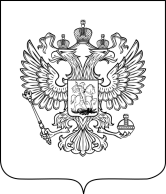 РЕСПУБЛИКА ДагестанМУНИЦИПАЛЬНОЕ КАЗЁННОЕ ОБЩЕОБРАЗОВАТЕЛЬНОЕ УЧРЕЖДЕНИЕ«САЙТАРКЕНТСКАЯ ОСНОВНАЯ ОБЩЕОБРАЗОВАТЕЛЬНАЯ ШКОЛА»                    Сайт saytarkentoosh@mail.ru телефон 89634284195ПРИКАЗ«13» июня 2020 г.							№_14Об особенностях заполнения и выдачи аттестатов об основном общем  общем образовании в 2020 году	Во исполнение пункта 2 постановления Правительства Российской Федерации от 10 июня 2020 г. №842 «Об особенностях проведения государственной итоговой аттестации по образовательным программам основного общего и среднего общего образования и вступительных испытаний при приеме на обучение по программам бакалавриата и программам специалитета в 2020 году» и в соответствии с частью 4 статьи 60 Федерального закона от 29 декабря 2012 г. № 273-ФЗ «Об образовании в Российской Федерации (Собрание законодательства Российской Федерации, 2012, №53, ст. 7598; 2019, №30, ст. 4134) и подпунктом 4.2.28  Положения о Министерстве просвещения Российской Федерации, утвержденного постановлением Правительства Российской Федерации от 28 июля 2018 г. №884 (Собрание законодательства Российской Федерации, 2018, № 32, ст. 5343), приказываю:Утвердить прилагаемые особенности заполнения и выдачи аттестатов об основном общем образовании в 2020 году.Настоящий приказ вступает в силу с 15 июня 2020 года.Директор школы						/Гаджимирзоев Н.Г./ПриложениеУТВЕРЖДЕНЫприказом МКОУ«Сайтаркентская основнаяобщеобразовательная школа »Особенности заполнения и выдачи аттестатов об основном общем  образовании в 2020 годуПорядок заполнения, учета и выдачи аттестатов об основном общем и среднем образовании и их дубликатов, утвержденный приказом Министерства образования и науки Российской Федерации от 14 февраля 2014 г. № 115 (зарегистрирован Министерством юстиции Российской Федерации 3 марта 2015 г., регистрационный № 32161), от 28 мая 2014 г. №599 (зарегистрирован Министерством юстиции Российской Федерации 9 июня 2016 г., регистрационный № 42483), от 9 января2017 г. №3 (зарегистрирован Министерством юстиции Российской Федерации 3 февраля 2017 г., регистрационный № 45525) и приказом Министерства просвещения Российской Федерации от 17 декабря 2018 г. №315 (зарегистрирован Министерством юстиции Российской Федерации 14 января 2019 г., регистрационный № 53352),  в части учета результатов государственной итоговой аттестации по образовательным программам основного общего и среднего общего образования при заполнении и выдаче аттестатов об основномобщем и среднем общем образовании, в том числе с отличием (далее – аттестаты), не применяется.Аттестат об основном общем образовании и приложение к нему выдаются лицам, завершившим обучение по образовательным программам основного общего образования и имеющим итоговые отметки не ниже «удовлетворительно» по всем учебным предметам учебного плана, изучавшимся на уровне основного общего образования, и результат «зачет» за итоговое собеседование по русскому языку.Аттестат об основном общем образовании с отличием и приложение к нему выдаются лицам, завершившим в 2020 году обучение по образовательным программам основного общего образования и  имеющим итоговые отметки «отлично» по всем учебным предметам учебного плана, изучавшимся на уровне основного общего образования, и результат «зачет» за итоговое собеседование по русскому языку.Итоговые отметки по учебным предметам образовательной программы основного общего образования определяются как среднее арифметическое полугодовых (триместровых) и годовых отметок обучающегося за каждый год обучения по указанной программе и выставляются в аттестат о среднем общем образовании целыми числами в соответствии с правилами математического округления.В случае невозможности выдачи аттестата выпускнику лично и другому лицу при предъявлении им документа, удостоверяющего личность, и оформленной доверенности, выданной указанному лицу выпускником, образовательная организация по заявлению выпускника направляет аттестат в его адрес через операторов почтовой связи общего пользования заказным почтовым отправлением с уведомлением о вручении.Выпускник вправе в электронной форме посредством электронной почты образовательной организации, электронной информационной системы образовательной организации, в том числе с использованием функционала официального сайта образовательной организации в информационно-телекоммуникационной сети «Интернет», обратиться в образовательную организацию с просьбой о направлении ему отсканированной копии оригинала аттестата. Образовательная организация направляет отсканированную копию оригинала аттестата выпускнику  по указанному им адресу электронной почты в течение 3 календарных дней после получения соответствующего обращения.  При этом оригинал аттестата хранится в личном деле выпускника до момента его востребования выпускником или другим лицом при предъявлении им документа, удостоверяющего личность, и оформленной доверенности, выданной указанному лицу выпускником.ДиректорМКОУ «Сайтаркентская ООШ»                                     /Гаджимирзоев Н.Г./                                